Are You Ready for Promotion to Associate Professor?
Promotion to Associate Professor requires considerable academic and/or professional experience beyond the level of Assistant Professor.  Candidates for promotion to Clinical Associate Professor have a minimum of 6 years of service at the level of Assistant Professor and have achieved an Established level of accomplishment in at least one of the 3 mission areas.  An “unmodified” promotion requires a record of Established accomplishment in at least 2 of the areas.  These areas are:  Professional/Academic Service, Research/Scholarly Activity and Education.Table 3 (below) gives examples of “Entry” levels of achievement, and Table 5 (below) gives examples of ‘Established’ levels of achievement in the three mission areas.  Accomplishments that support your achievements, including regional reputation, publications, presentations and grants, must be reflected in your CV.   It will also be important to gather your formal teaching evaluations to document your teaching effort.
Once you have reviewed the criteria, draft a list of what you have accomplished in each of these three areas, and at what level (Entry, Established) you believe you qualify.  Next, you will need to identify three faculty who are associate professors (or above) at outside institutions from whom the department will request letters of support for your application.Meet with your supervisor to review your matching of accomplishments against the criteria.  It may also be helpful to meet informally with a member of the DPAC to review your list against the criteria, to ensure that you are on the right track. The last step is to prepare a letter to the chair requesting promotion.  In your letter you must request the promotion, provide a brief description of your work in the department, and address how you meet the criteria for promotion (entry?  established?) in each of the mission areas.  Include in this letter a summary your evaluation data. Based on your CV, please describe your “Entry” level achievements (in Professional Academic Service OR Education OR Research) in referencing the examples provided above.Based on your CV, please describe your “Established” level achievements (in Professional/ Academic Service OR Education OR Research) referencing the examples provided above.Associate Professor (unmodified)Research Associate ProfessorClinical Associate Professor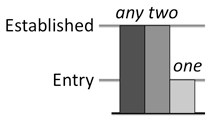 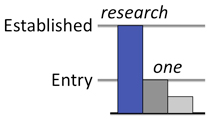 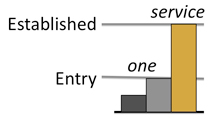 Established level achievement in at least two areas and Entry level achievement in the other area.Established level achievement in Research and Entry level achievement in at least one other area (Education or Service). Established level achievement in Clinical / Professional Service and Entry level achievement in at least one other area (Research or Education).Table 3: Examples of Activities that provide evidence of an "Entry" Level of AchievementTable 3: Examples of Activities that provide evidence of an "Entry" Level of AchievementTable 3: Examples of Activities that provide evidence of an "Entry" Level of AchievementProfessional/Academic ServiceResearch/Scholarly ActivityEducationfor clinical faculty members, demonstrated competence in area of clinical expertisecontributions to ongoing programs/teams involved in clinical, public health or research activitieslocal/regional consulting (including consultations with State agencies) in area of expertiseactive participation in professional organizationspeer reviews for scientific journals or for granting agenciesactivities related to faculty or student governanceservice on task forces, committees and other groups of the school or universityadvising/sponsoring of student or resident organizationpublication of clinical, basic science, or educational research (or evidence of significant contribution to publications)presentation (verbal or poster) of study results to local audiencesapplication as principal investigator for locally or regionally-funded grants or contractscase reports or review articles that integrate and expand existing knowledge or that provide an extensive literature review*significant involvement at a local level in the developing, implementing and evaluating clinical guidelines *significant contribution to policy development at a local level*formal lectures to medical   and/or graduate students, residents, fellows, and peersinstruction in laboratory settings or in similar experiential learning activitiesteaching in patient care environmentsserving as a facilitator in small group formatssupervision and individualized instruction of graduate students or residentspresentations for grand rounds, teaching rounds or journal clubsmentoring learners or colleaguesTable 5. Examples of Activities that provide evidence of an ‘Established’ level of achievementTable 5. Examples of Activities that provide evidence of an ‘Established’ level of achievementTable 5. Examples of Activities that provide evidence of an ‘Established’ level of achievementProfessional/Academic ServiceResearch/Scholarly ActivityEducationconsulting on a regional basisresponsibility for a clinical or scientific programleadership role in appropriate committees or groups related to clinical services or research such as IRBleadership role/chair of major committees on a regional basisspokesperson for the School or University on areas of expertiseawards and other recognition as an outstanding regional cliniciansubstantial contributions to activities related to faculty governancesubstantial contributions to task forces, committees and other groups of the School and Universitysubstantial administrative responsibilities for departments, units or the Schoolsubstantial mentoring of learners or colleaguesadhoc reviewer for a scientific review boardsubstantial contribution to academic/professional organization such as chair of major committee or responsibility for scientific meetingscientific publications in peer-reviewed journals and equivalent formats (emphasis on first and/or senior authorship)regional/national recognition in his/her academic fieldextramural grants or contracts (emphasis on principal investigator)patents or other evidence of acceptance of devices or proceduressignificant involvement at a regional or national level in the developing, implementing and evaluating clinical guidelines *significant contribution to policy development at a regional or national level *supervising or coordinating teaching by others (e.g. course director, residency program director)developing and participating in teaching of major components of courses (medical student, graduate student, resident, fellow, or CME courses)developing significant educational and curricular materials (e.g. syllabi, curricular objectives, teaching cases, software)developing significant evaluation techniques (e.g. examinations, surveys, software, standardized patients)supervising graduate students and participating in dissertation committees